„OD GROSIKA DO ZŁOTÓWKI”Od grudnia 2018r. uczniowie klas II uczestniczą w projekcie z zakresu edukacji finansowej oraz bezpieczeństwa  „Od Grosika do Złotówki”.W czasie realizacji projektu uczniowie doskonalą procesy poznawcze, kształtują prawidłowe nawyki oraz postawy warunkujące sprawne i odpowiedzialne funkcjonowanie we współczesnym świecie. Uczniowie poznają pojęcia związane z edukacją finansową. W grudniu uczniowie poznali i nauczyli się piosenki, która będzie towarzyszyć im podczas międzygalaktycznej podróży. Wykonali także portret  Grosika oraz zaprojektowali modele rakiet. Byliśmy Małgorzata FilipkowskaBożena ZarębaBarbara Kulesza 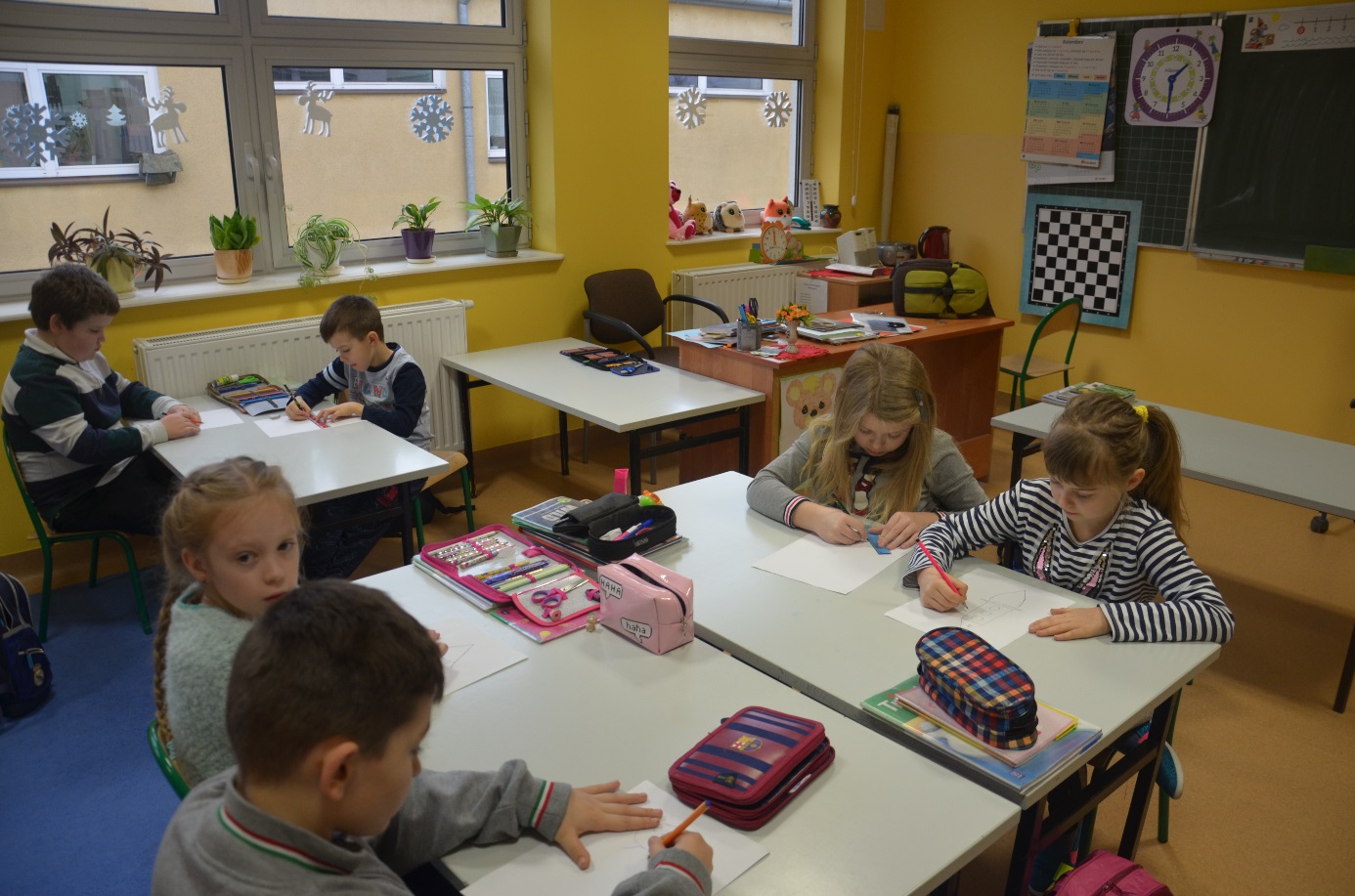 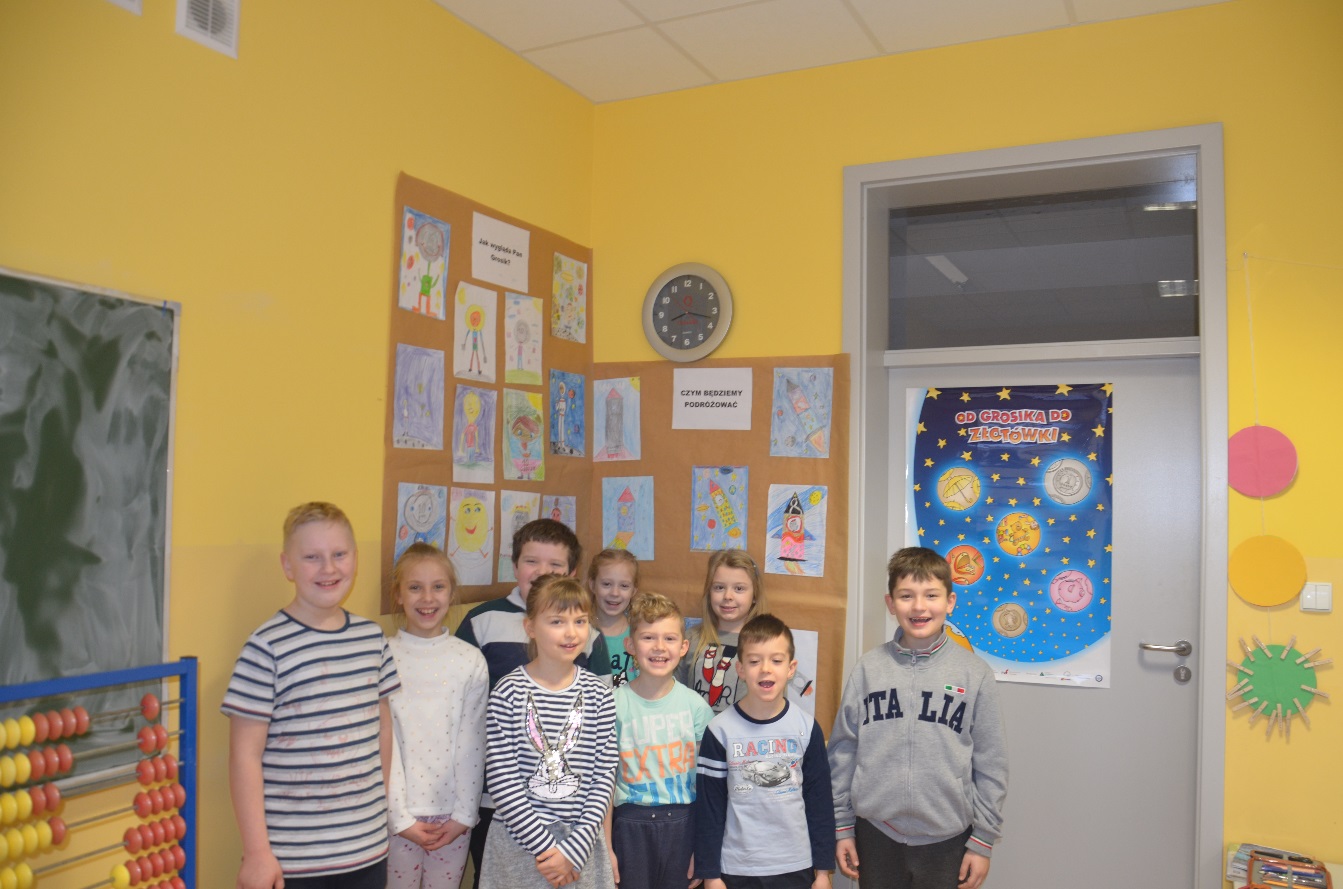 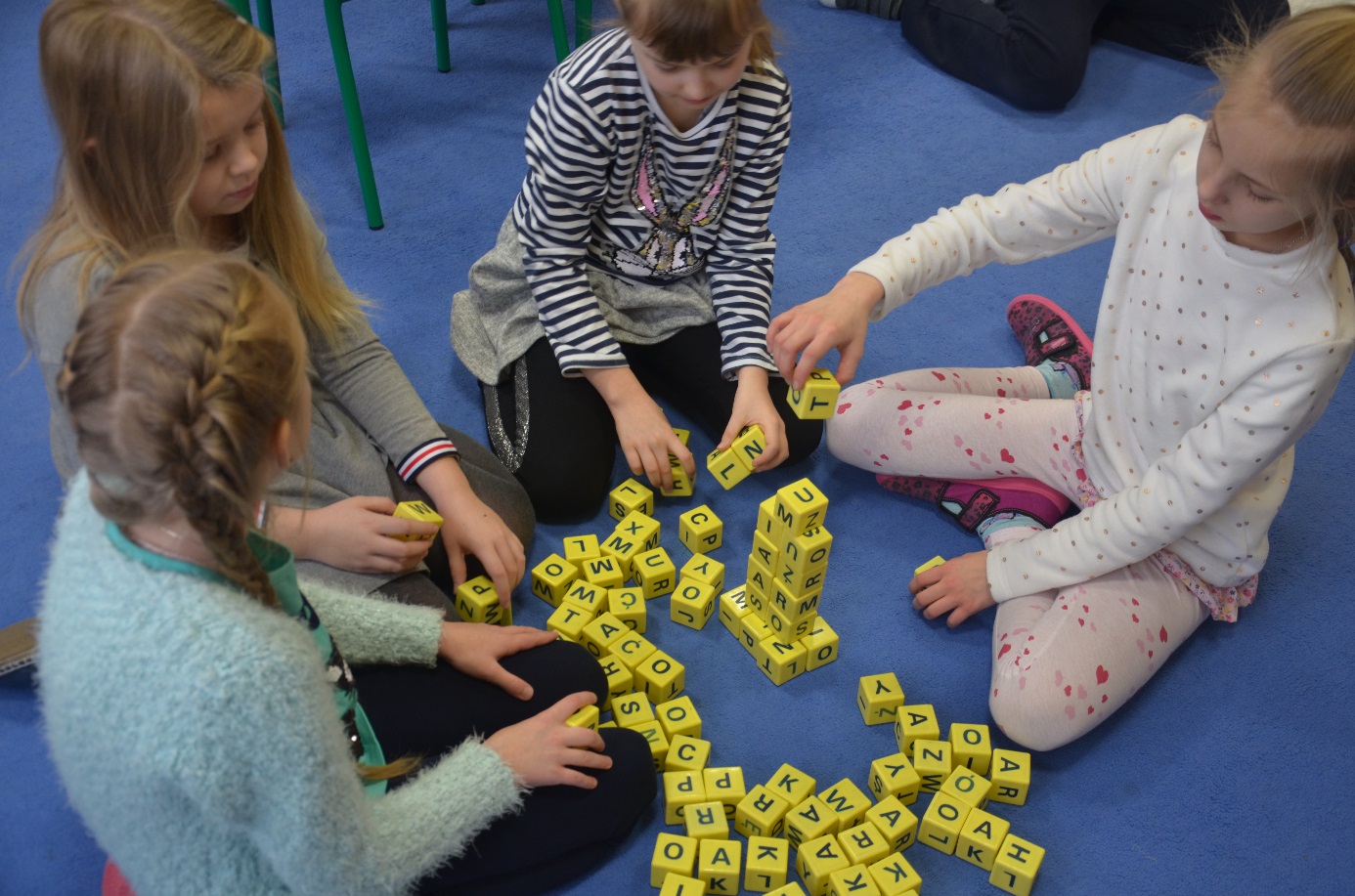 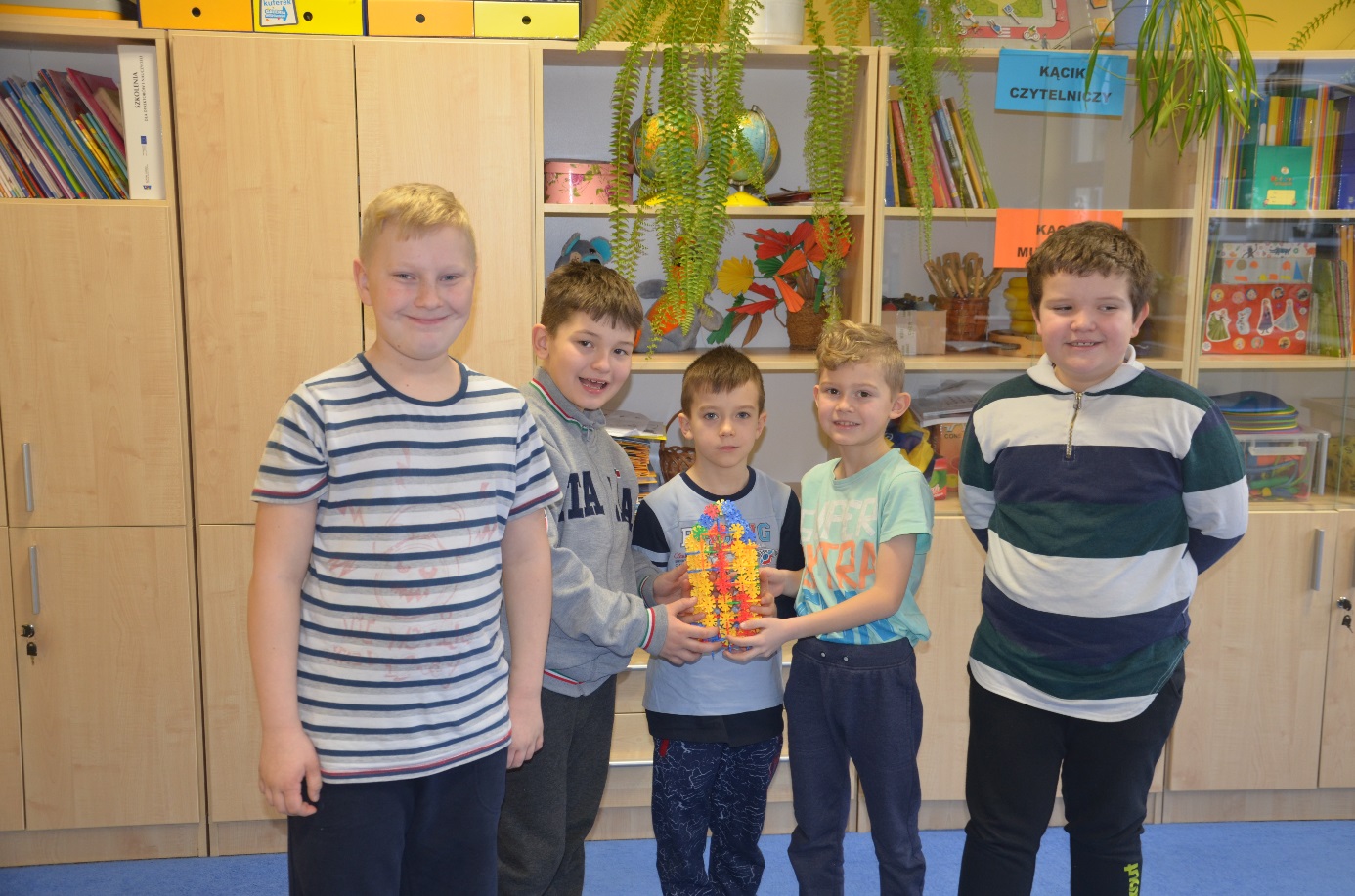 